PROGRAMXV posiedzeniaGrupy Tematycznej ds. podejścia Leaderprzy Grupie Roboczej ds. KSOWTermin: 6 maja 2014 roku Miejsce: Ministerstwo Rolnictwa i Rozwoju Wsi, Wzorcownia10:00 – 10:10 	Rozpoczęcie spotkania GTL i przedstawienie programu 10:10– 10:30	Informacja o zmianach w projektach rozporządzeń Ministra RiRW zmieniających rozporządzenie ws. szczegółowych warunków i trybu przyznawania oraz wypłaty pomocy finansowej w ramach działania „Wdrażanie lokalnych strategii rozwoju” objętego Programem Rozwoju Obszarów Wiejskich na lata 2007–2013 oraz rozporządzenie ws. szczegółowych warunków i trybu przyznawania oraz wypłaty pomocy finansowej w ramach działania „Funkcjonowanie lokalnej grupy działania, nabywanie umiejętności i aktywizacja” objętego Programem Rozwoju Obszarów Wiejskich na lata 2007–201310:30 – 11.30 	Informacja nt. stopnia realizacji poszczególnych LSR w ramach PROW 2007-2013 i możliwości realokacji środków zagrożonych niewydatkowaniem.11:30 – 12:30	Prezentacja projektu PROW 2014-2020 (wersja z 7 kwietnia br.)  
w zakresie działania LEADER.12:30 – 12:45	Przerwa 12:45 – 13:15	Prezentacja planu wskaźników przyjętego w projekcie PROW 2014-2020 dla działania LEADER 13:15 – 14.15	Obiad 14:15 – 15:15	Przekształcenia LGD wynikające z konieczności dostosowania się grup do wymogów PROW 2014-2020 oraz związane z nimi problemy. Dyskusja15:15 – 16:15	Zasady realizacji instrumentu RLKS w Polsce - Prezentacja przedstawiciela Ministerstwa Infrastruktury i Rozwoju 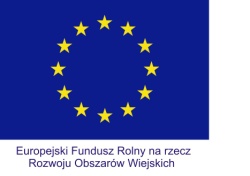 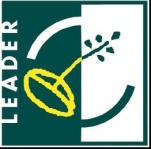 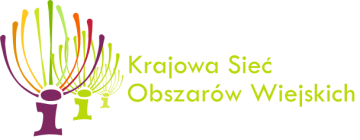 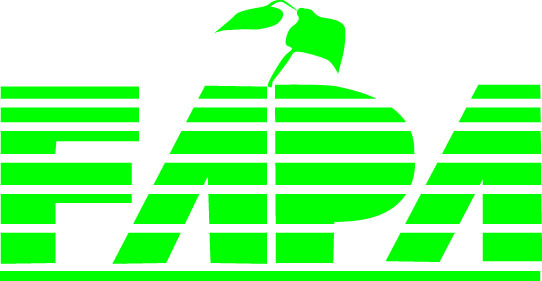 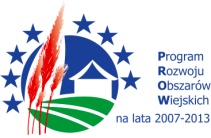 